                  Stage de danse au Studio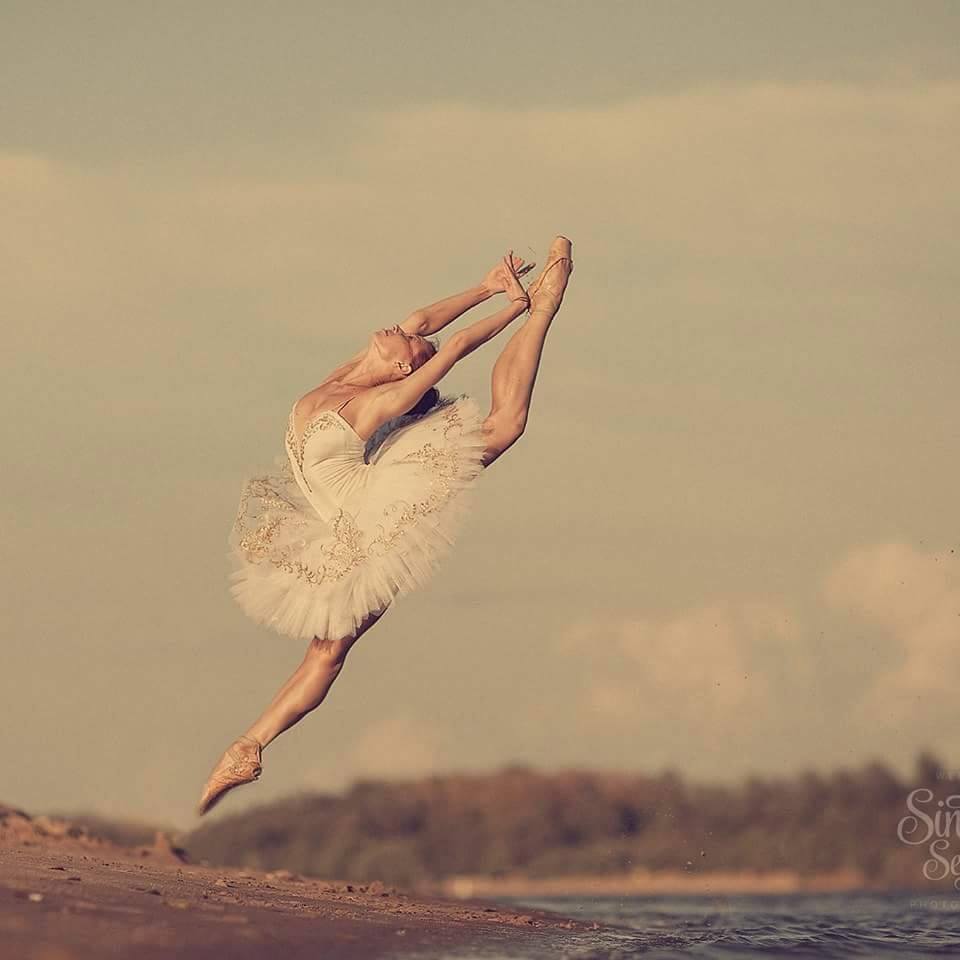  Stage …………………………………….Date de Stage………………………………………………----------------------BULLETIN D’INSCRIPTION----------------------------NOM : ……………………………………………PRENOM : ……………………………TEL : …………………………………………………NOMBRE D’ANNEES DE DANSE : ………………………ECOLE DE DANSE FREQUENTEE (facultatif) …………………………………………………………………………………ENFANT	  AVANCE    	         DEBUTANT     	E-mail : ………………………………………………………………………………Règlement : ………………. €                 La direction se réserve le droit de modifier les horaires.